一【行驶证/营运证/车辆照片】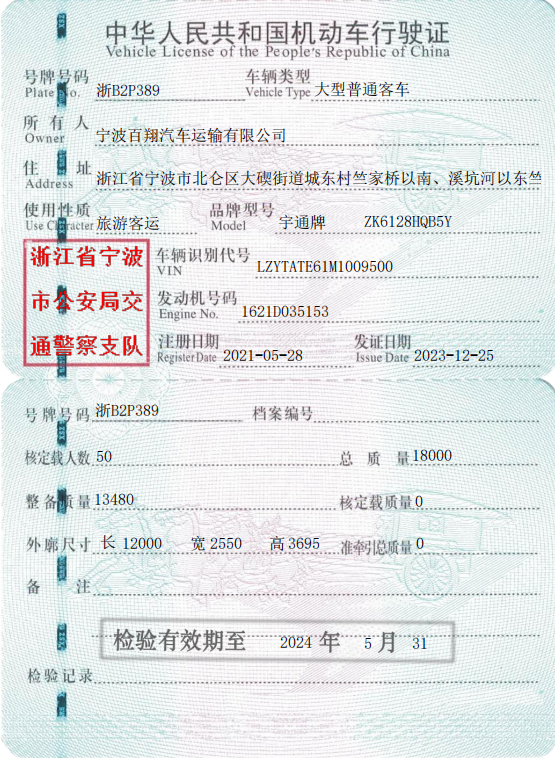 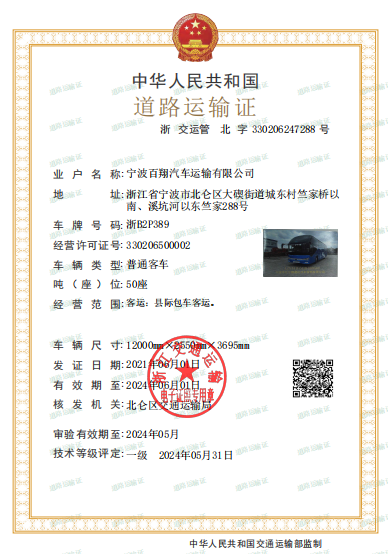 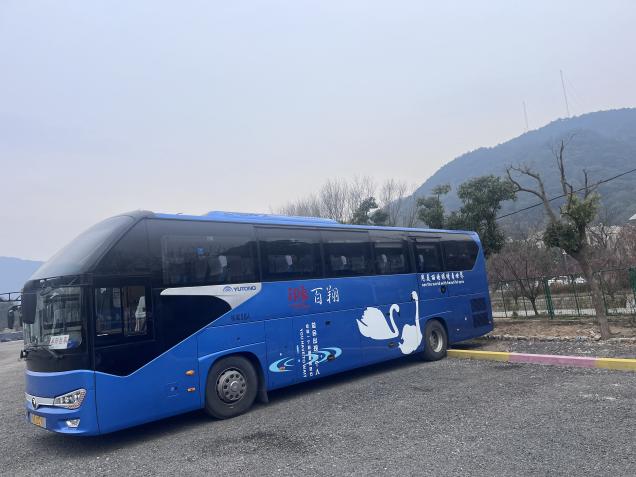 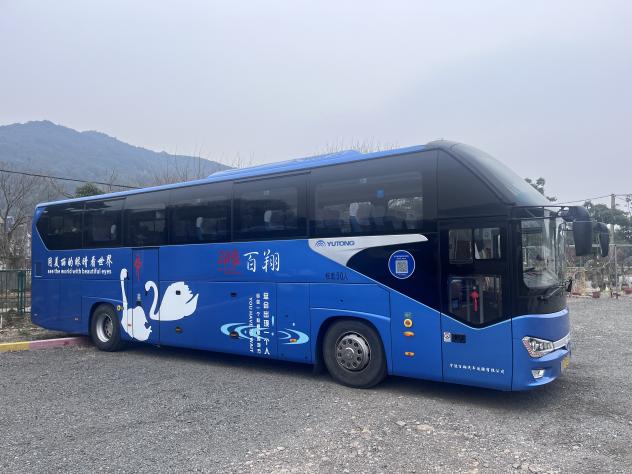 